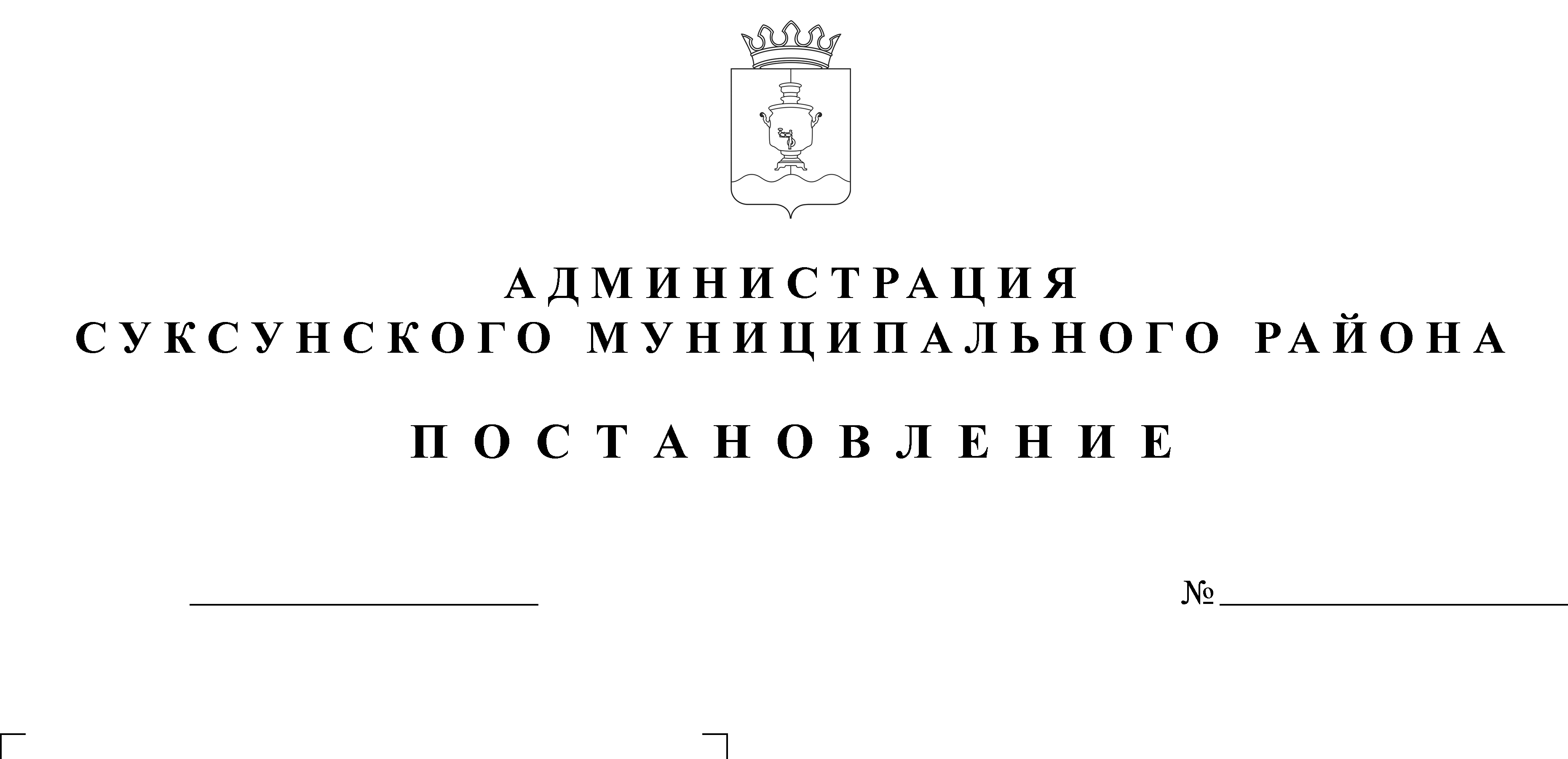 В соответствии с пунктом 4.10 Порядка принятия решений о разработке долгосрочных целевых программ, их формирования и реализации, утвержденного постановлением главы Администрации Суксунского муниципального района от 30.11.2007 № 196 «О Порядке принятия решений о разработке долгосрочных целевых программ, их формирования и реализации», с целью повышения эффективности реализации долгосрочной целевой программы «Развитие физической культуры, спорта и формирование здорового образа жизни в Суксунском муниципальном районе на 2011-2013 годы»,ПОСТАНОВЛЯЮ:1. Утвердить прилагаемые изменения, которые вносятся в раздел 7 долгосрочной целевой программы «Развитие физической культуры, спорта и формирование здорового образа жизни в Суксунском муниципальном районе на 2011-2013 годы», утвержденной постановлением Администрации Суксунского муниципального района от 12.11.2010 № 196 «Об утверждении долгосрочной целевой программы «Развитие физической культуры, спорта и формирование здорового образа жизни в Суксунском муниципальном районе на 2011-2013 годы».2. Настоящее Постановление вступает в силу с момента его размещения на официальном сайте Суксунского муниципального района.3. Контроль за исполнением настоящего Постановления возложить на заместителя главы Администрации Суксунского муниципального района Шарову Н.А.Глава Администрации района						         А.В.ОсокинУТВЕРЖДЕНЫ постановлениемАдминистрации Суксунскогомуниципального района от 30.12.2013 № 314Изменения,которые вносятся в раздел 7 долгосрочной целевой программы «Развитие физической культуры, спорта и формирование здорового образа жизни в «Суксунском муниципальном районе на 2011-2013 годы»,утвержденной постановлением Администрации Суксунского муниципального района от 12.11.2010 № 196В разделе 7 «Программные мероприятия»:позицию:изложить в следующей редакции:позицию:изложить в следующей редакции:позицию:изложить в следующей редакции:позицию:изложить в следующей редакции:1.3. Участие в региональном проекте «Приведение в нормативное состояние объектов социальной сферы», в части реализации подпроекта «Приведение в нормативное состояние спортивных объектов»МУ «Молодежный центр», организации, привлекаемые по договору К/Б4200042000Объект социальной сферы, приведенный в нормативное состояниешт.10201.3. Участие в региональном проекте «Приведение в нормативное состояние объектов социальной сферы», в части реализации подпроекта «Приведение в нормативное состояние спортивных объектов»МУ «Молодежный центр», организации, привлекаемые по договору Р/Б1400014000Объект социальной сферы, приведенный в нормативное состояниешт.10201.3. Участие в региональном проекте «Приведение в нормативное состояние объектов социальной сферы», в части реализации подпроекта «Приведение в нормативное состояние спортивных объектов»МУ «Молодежный центр», организации, привлекаемые по договору В/Б0000Объект социальной сферы, приведенный в нормативное состояниешт.10201.3. Участие в региональном проекте «Приведение в нормативное состояние объектов социальной сферы», в части реализации подпроекта «Приведение в нормативное состояние спортивных объектов»МУ ФКС «ФОК «Лидер», организации, привлекаемые по договору К/Б4200042000Объект социальной сферы, приведенный в нормативное состояниешт.10201.3. Участие в региональном проекте «Приведение в нормативное состояние объектов социальной сферы», в части реализации подпроекта «Приведение в нормативное состояние спортивных объектов»МУ ФКС «ФОК «Лидер», организации, привлекаемые по договору Р/Б1395013950Объект социальной сферы, приведенный в нормативное состояниешт.10201.3. Участие в региональном проекте «Приведение в нормативное состояние объектов социальной сферы», в части реализации подпроекта «Приведение в нормативное состояние спортивных объектов»МУ ФКС «ФОК «Лидер», организации, привлекаемые по договору В/Б0000Объект социальной сферы, приведенный в нормативное состояниешт.1020Итого по задаче, в том числе по источникам финансированияИтого6424,34334,345925165ххххххИтого по задаче, в том числе по источникам финансированияК/Б4200042000ххххххИтого по задаче, в том числе по источникам финансированияР/Б2209,34334,341725150ххххххИтого по задаче, в том числе по источникам финансированияВ/Б150015ххххххИтого по задаче, в том числе по источникам финансированияИтого6419,34334,345920165ххххххИтого по задаче, в том числе по источникам финансированияК/Б4200042000ххххххИтого по задаче, в том числе по источникам финансированияР/Б2204,34334,341720150ххххххИтого по задаче, в том числе по источникам финансированияВ/Б150015хххххх3.1. Организация и проведение спортивно-массовых мероприятий, спартакиад для жителей Суксунского муниципального районаМУ ФКС «ФОК «Лидер»К/Б500050Количество участников, болельщиков и зрителей спортивно-массовых мероприятий спартакиадчел.40944100420042503.1. Организация и проведение спортивно-массовых мероприятий, спартакиад для жителей Суксунского муниципального районаМУ ФКС «ФОК «Лидер»Р/Б560,88130,88200230Количество участников, болельщиков и зрителей спортивно-массовых мероприятий спартакиадчел.40944100420042503.1. Организация и проведение спортивно-массовых мероприятий, спартакиад для жителей Суксунского муниципального районаМУ ФКС «ФОК «Лидер»В/Б0000Количество участников, болельщиков и зрителей спортивно-массовых мероприятий спартакиадчел.40944100420042503.1. Организация и проведение спортивно-массовых мероприятий, спартакиад для жителей Суксунского муниципального районаМУ ФКС «ФОК «Лидер»К/Б500050Количество участников, болельщиков и зрителей спортивно-массовых мероприятий спартакиадчел.40944100420042503.1. Организация и проведение спортивно-массовых мероприятий, спартакиад для жителей Суксунского муниципального районаМУ ФКС «ФОК «Лидер»Р/Б565,88130,88205230Количество участников, болельщиков и зрителей спортивно-массовых мероприятий спартакиадчел.40944100420042503.1. Организация и проведение спортивно-массовых мероприятий, спартакиад для жителей Суксунского муниципального районаМУ ФКС «ФОК «Лидер»В/Б0000Количество участников, болельщиков и зрителей спортивно-массовых мероприятий спартакиадчел.4094410042004250Итого по задаче, в том числе по источникам финансированияИтого1431,48255,88505670,6ххххххИтого по задаче, в том числе по источникам финансированияК/Б500050ххххххИтого по задаче, в том числе по источникам финансированияР/Б1381,48255,88505620,6ххххххИтого по задаче, в том числе по источникам финансированияВ/Б0000ххххххИтого по задаче, в том числе по источникам финансированияИтого1436,48255,88510670,6ххххххИтого по задаче, в том числе по источникам финансированияК/Б500050ххххххИтого по задаче, в том числе по источникам финансированияР/Б1386,48255,88510620,6ххххххИтого по задаче, в том числе по источникам финансированияВ/Б0000хххххх